OPEN HOUSE RETIREMENT RECEPTIONCommissioner G. Brian Paxton Wednesday, January 31st3:30 – 4:30 PMSkagit County Superior Court: Courtroom Two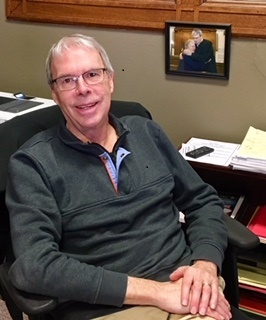 